	MEMBERSHIP RENEWAL FORM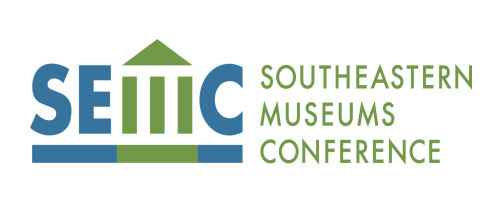 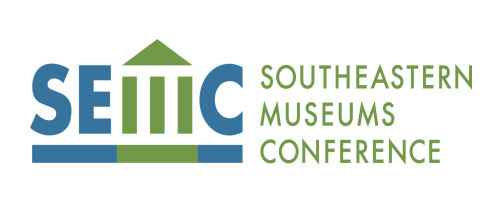 CONTACT INFORMATIONName:  «First_name»«Middle_Name» «Last_name»Position: «Job_Title»Institution: «Organization»Address: «Primary_Street_Address_1»	      «Primary_Street_Address_2»City/State/Zip: «Primary_City», «Primary_State» «Primary_Postal_Code»Phone: «Primary_Phone»					Fax:  «Primary_Fax_Phone»Email: «eMail»Website: «Website»Current Membership Category:  «Membership_Level»Would you like to participate in SERM? [Institutional Members only] ___Yes   ___ NoI would like to renew at the following level:INDIVIDUAL MEMBERSHIP		CORPORATE MEMBERSHIP CATEGORYMembership Category			Membership Category___  $45	Individual			___  $350 	Business Associate___  $25	Student			___  $1,200	Corporate Friend___  $75	Benefactor			___  $2,100	Corporate PartnerINSTITUTIONAL MEMBERSHIPMembership Category	Annual Operating Budget___  $50 Category 1	Below $100,000 ___  $150 Category 2	$100,000 - $499,999___  $350 Category 3	$500,000 - $1 million___  $450 Category 4	$1 million - $5 million___  $550 Category 5	Over $5 millionA special gift of $_______ is enclosed to help support SEMC’s endowment.PAYMENT___  Renew online at www.semcdirect.net using your email address as your user name.___  Check enclosed (payable to SEMC).___  Credit Card:	___MasterCard   ___Visa  ___AMEXCard #:________________________________	Expiration date:_________		CSV#_________________Signature (required for all credit cards):_________________________________Mail to: SEMC, PO Box 550746, Atlanta, GA 30355 or Fax to: 404-814-2031Questions? Contact Susan Perry at 404-814-2048, sperry@semcdirect.netTo renew membership, check your membership record, event registrations, update your information or add and remove employees to your Institutional or Corporate membership bundle, below are instructions for logging into your account on the SEMC site.To Log in to the SEMC website:Open your internet browser and navigate to www.semcdirect.netYour username is your email address which we have listed as «eMail»If you don’t have a password, you can click the ‘forgot password’ button and a new one will be sent to you.After you’ve successfully logged in, click ‘View Profile’ to find all your membership informationIf you have any questions, please let us know.  Thank you for being a part of SEMC.